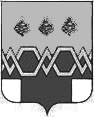    А Д М И Н И С Т Р А Ц И ЯМ А К С А Т И Х И Н С К О Г О Р А Й О Н А Т В Е Р С К О Й О Б Л А С Т ИП О С Т А Н О В Л Е Н И Е От 16.02.2022                                                                                                                      № 53-па В соответствии с Жилищным кодексом Российской Федерации, Законом Тверской области от 28.06.2013 № 43-ЗО года «Об организации проведения капитального ремонта общего имущества в многоквартирных домах, расположенных на территории Тверской области», постановлением Правительства Тверской области от 24.03.2015 года № 125-пп «О порядке утверждения краткосрочных планов реализации региональной программы по проведению капитального ремонта общего имущества в многоквартирных домах, расположенных на территории Тверской области и внесении изменений в постановление Правительства Тверской области от 22.04.2014 года № 210-пп», в целях создания безопасных и благоприятных условий проживания граждан, администрация Максатихинского районаПОСТАНОВЛЯЕТ:1. Внести изменения в муниципальный краткосрочный план реализации региональной программы капитального ремонта общего имущества в многоквартирных домах, расположенных на территории муниципального образования Городское поселение поселок Максатиха Максатихинского района Тверской области, на 2020 – 2022 год утвержденный постановлением от 25.11.2019 г. № 513-па, изложить в новой редакции (Прилагается).2. Настоящее Постановление вступает в силу с момента подписания и подлежит размещению на официальном сайте администрации Максатихинского района Тверской области в сети Интернет.3. Контроль за исполнением настоящего Постановления возложить на начальника управления по территориальному развитию администрации Максатихинского района.Глава Максатихинского района                                                                                 К.Г. ПаскинО внесении изменений в муниципальный краткосрочный План реализации региональной программы капитального ремонта общего имущества в многоквартирных домах, расположенных на территории муниципального образования Городское поселение поселок Максатиха Максатихинского района Тверской области, на 2020-2022 годы, утвержденный постановлением администрации Максатихинского района Тверской области от 25.11.2019 г. № 513-па